INDICAÇÃO N.º 3020/2017Ementa: Efetuar manutenção na Rua Angelino Bernardo, no Bairro Chácaras São Bento, Valinhos.Exmo. Senhor Presidente.A Vereadora Mônica Morandi requer nos termos do art. 127 do regimento interno, que seja encaminhado ao Exmo. Prefeito Municipal a seguinte indicação:	Determinar ao órgão competente que sejam tomadas as medidas necessárias para a realização da manutenção na Rua Angelino Bernardo, no trecho entre a Rua Julia Ostanelli Favrin e a Rua Rosa Barbisan Bernardo.Justificativa:Esta indicação se faz necessária, considerando o desgaste da rua de terra por conta das chuvas e pela falta de manutenção, bem como  o acúmulo de mato e descartes de podas.						   Valinhos, 01 de dezembro de 2017. ______________________                                           Mônica Morandi                                                 VereadoraFotos anexas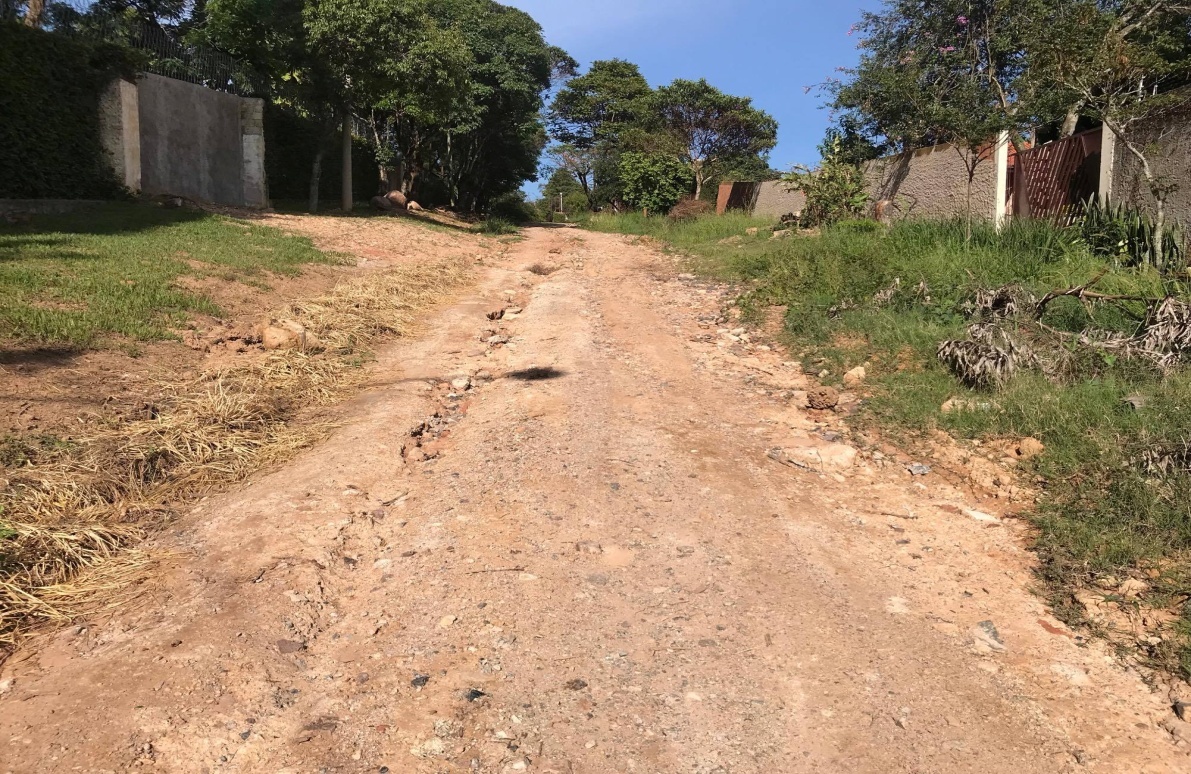 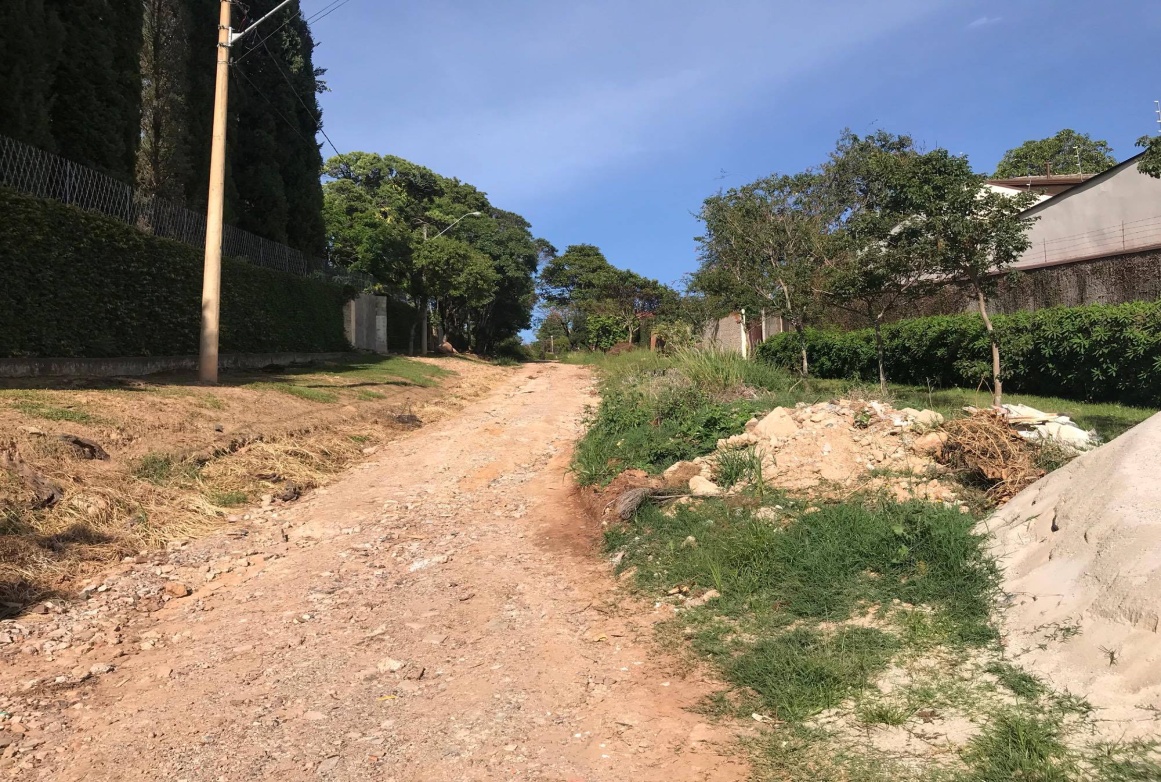 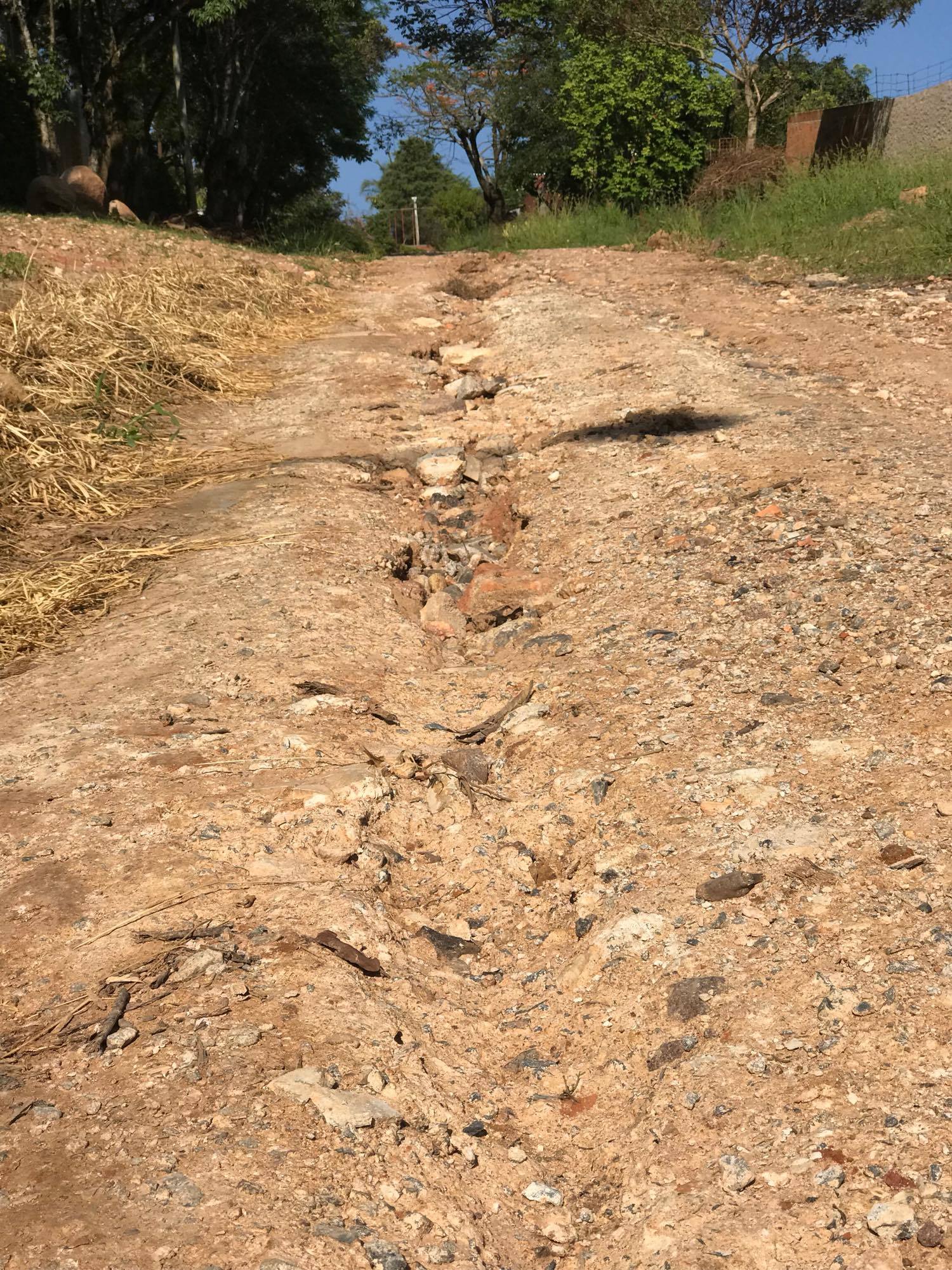 